ОПШТИНА ВРЊАЧКА БАЊАОПШТИНСКА УПРАВАОДСЕК ЗА ПРИВРЕДУ И ДРУШТВЕНЕ ДЕЛАТНОСТИЗАХТЕВ ЗА OДОБРЕЊЕ ЗА ОБАВЉАЊЕ ЛИМО СЕРВИСА На основу члана 137а. Закона о превозу путника у друмском саобраћају ("Сл. гласник РС", бр. 68/2015, 41/2018, 44/2018 - др. закон  83/2018, 31/2019 и 9/2020) и члана  4. став 1. Одлуке о такси превозу на територији општине Врњачка Бања („Сл. лист општине Врњачка Бања“,  бр.12/2019 и 2/2020), подносим захтев за одобрење за обављање лимо сервиса __________________________________________________(име и презиме/предузетника/пословно име привредног друштва/ подносиоца захтева), ПИБ____________________ и МБ______________________.Уз захтев за одобрење достављам :Упознат/а сам са одредбом члана 103. став 3. Закона о општем управном поступку („Службени гласник РС“, бр. 18/2016, 95/2018-аутентично тумачење и 2/2023-одлука УС), којом је прописано да у поступку који се покреће по захтеву странке орган може да врши увид, прибавља и обрађује личне податке о чињеницама о којима се води службена евиденција када је то неопходно за одлучивање, осим ако странка изричито изјави да ће те податке прибавити сама. Ако странка у року не поднесе личне податке неопходне за одлучивање органа, захтев за покретање поступка ће се сматрати неуредним.Напомене:Општинска управа Одсек за привреду и друштвене делатности надлежан за саобраћај  је дужан да поступи по захтеву у року од осам дана од дана пријема захтева и реши предмет  у  року од 30  данa  од дана достављања уредне документације.Таксе/накнаде:Општинска накнада за издавање акта о испуњавању услова за обављање такси превоза у износу од 825,00 динара се уплаћује на текући рачун број 840-742251843-73 ,прималац Буџет општине Врњачка Бања, модел 97, позив на број  58-115-605, сврха уплате „Општинска накнада“. Републичка административна такса у износу од 1040,00 динара на текући рачун број 840-742221843-57, прималац Буџет републике Србије, модел 97, позив на број 58-115-605, сврха уплате „Републичка административна такса ''.Место и датум __________________Адреса/Седиште______________________________Контакт телефон_______________________________Потпис и печат(за правно лице) _______________________________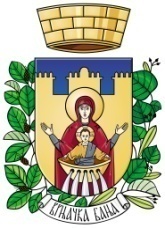 РБДокументаФорма документа1.Решење Агенције за привредне регистре са седиштем на територији општине Врњачка Бања(за предузетника и привредно друштво)Фотокопија2.Доказ да возач путничког возила испуњава услове прописане Законом и Одлуком(године старости, возачка дозвола, квалификациону картицу возача или возачку са кодом „95“):-Ако је возило са 7+1 или 8+1 места за седење, које има уграђен дигитални тахограф и није старије од пет година, возач мора да има , квалификациону картицу возача или возачку са кодом „95“,-Ако је возило од историјског значаја(олтајмер), лимузина или возило високе класе односно луксузно, возач мора да има најмање 21 годину старости, као и намање три године има возачку дозволу „Б“ категоријеОригинал/оверена фотокопија3.Доказ да је возач путничког возила запослен код привредног друштва односно предузетника Фотокопија4.Доказ да путничко возило испуњава услове прописане Законом и Одлуком(карактеристике возила, натпис, власништво или лизинг):-Взило је од историјског значаја(олтајмер),-Лимузина која није серијски произведена и има дужину најмање 7м,-Возило високе класе,односно луксузно возило, осим возила са 7+1 и 8+1 месста за седење,које није старије од пет година и има вредност већу од 25.000 евра каталошке вредности, у динарској противредности по средњем курсу Народне банке Србије на дан подношења захтева за издавање решења, односно које није старије од седам година и има вредност већу од 35.000 евра, каталошке вредности, (за које је као датум производње узет датум подношења захтева), у динарској противредности по средњем курсу Народне банке Србије на дан подношења захтева за издавање решења- Возило са 7+1 или 8+1 места за седење, и уграђеним дигиталним тахографом , ако има емисију издувних гасова нивоа најмање „ЕУРО 4“-Уговор о закупу путничког аутомобила, који није краћи од шест месеци и не може се давати у подзакупОригинал/оверена фотокопија5.Доказ о плаћеној градској административној такси (за предузетника и привредно друштво)ОригиналОЗНАЧИТЕ ЗНАКОМ X У ПОЉИМА ИСПОДОЗНАЧИТЕ ЗНАКОМ X У ПОЉИМА ИСПОДРБПодаци из документаСагласан сам да податке прибави органДостављам сам1.Решење Агенције за привредне регистре о регистрованој претежној делатности (за предузетника и привредно друштво)2.Доказ да правоснажном судском одлуком предузетнику или привредном друштву није правноснажно изречена заштитна мера забране вршења делатности јавног превоза у друмском саобраћају прописана законом којим се уређују привредни преступи или законом којим се уређују прекршаји, док траје изречена мера 